МУНИЦИПАЛЬНОЕ КАЗЕННОЕ ДОШКОЛЬНОЕ УЧЕРЕЖДЕНИЕ ЦЕНТР РАЗВИТИЯ РЕБЕНКА – ДЕТСКИЙ САД №17.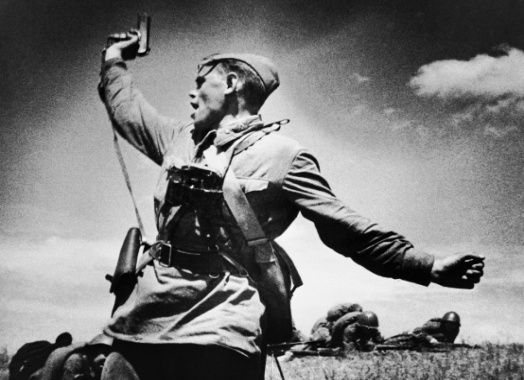 Подготовила: воспитатель высшей квалификационной категории: Шарапова Татьяна Николаевна.г. Кимовск.Содержание.1.Введение.2.Новизна.3.Актуальность проекта.4.Паспорт проекта.5. Интеграция проекта с образовательными областями.6.Основания для разработки:- цели;- задачи.7.Стратегия реализации.8.Ожидаемые результаты.9.Этапы реализации проекта.10.Условия, способствующие достижению оптимальных результатов.11. Перспективы на будущее.12.Ресурсы проекта.13. Приложение."Патриотизм" - это чувство гордости перед своим Отечеством, его историей, свершениями. Это стремление сделать свою страну краше, богаче, крепче. Утратив патриотизм, связанные с ним национальную гордость и достоинство, мы потеряем себя как народ, способный на великие свершения". В.В.Путин.Введение.Развитие российского государства и общества, модернизация общего образования и введение федеральных государственных стандартов второго поколения ставят новые задачи в области воспитания молодого поколения.В свете этих задач повышается значимость патриотического воспитания в ДОУ. Данное направление воспитания должно внести весомый, а в некоторых случаях и решающий вклад в дело формирования достойных граждан, подготовки умелых и сильных защитников Отечества. Важность и в то же время сложность решения задач патриотического воспитания молодежи подчеркивает президент Российской Федерации, отмечая, что «...грамотных и продуманных действий требуют вопросы, связанные с патриотическим воспитанием молодежи. Эта тема вечная, но очень сложная». Сегодня, когда на государственном уровне гражданско-патриотическое воспитание выделено в качестве приоритетного направления, а проблема воспитания человека-патриота, человека-гражданина становится особенно актуальной.В 2020 году отмечается 75-летие Победы в Великой Отечественной войне. Это историческое событие будет в центре внимания не только нашей страны, но и всех тех, кто знает, какой ценой – в миллионы жизней – досталось освобождение Европы от фашизма. Помнить об этом – долг каждого человека и очень важно, чтобы история той Великой Победы не забывалась, передавалась из поколения в поколение. Президент России Владимир Путин подписал указ о проведении в 2020 году в России Года памяти и славы в честь 75-летия Победы в Великой Отечественной войне. Наш проект, который направлен на сохранение преемственности поколений и формирование патриотизма, мы считаем особенно актуальным.Новизна.Взаимодействие детей, родителей, педагогов в проекте по форме включения их в те или иные сферы деятельности носит нетрадиционный характер, что способствует проявлению инициативы и социальной активности. Актуальность проекта.На рассвете 22 июня 1941 года сотни фашистских самолётов и танков нарушили границы Советского Союза и продвинулись на большое расстояние вглубь нашей страны. Тысячи артиллерийских орудий открыли огонь по советской территории. Полыхали огнём города и деревни.   В годы войны нормой поведения советских людей стал героизм.  Но не только люди получали это высокое звание, этим званием были удостоены и целые города.Давно закончилась Великая Отечественная война. В этом году мы отмечаем 75 – летие Великой Победы, но дети дошкольного возраста очень мало знают  об этой войне.	 Проект, над которым я работала, называется «Города - герои». Данную тему я выбрала, потому что считаю, что нужно знать героическую историю своей страны и почему городам присваивают такое звание: город-герой.Мы должны знать всю правду о войне, помнить и не забывать, чтобы война никогда не повторилась.Паспорт проекта.Название:«Города - герои».Автор и руководитель:Шарапова Татьяна Николаевна.Продолжительность:Долгосрочный: 20.01.2020г. -  09.05.2020г.Тип:Познавательно – информационно - продуктивный.Вид:Творческий, открытый, коллективный.Участники проекта:Педагоги, сотрудники, родители, дети (старшего дошкольного возраста).Основное направление:Дать детям элементарные знания о городах - героях. В совместной работе с родителями создать условия для обогащения знаний детей  об исторических событиях.Интеграция проекта с образовательными областями.Основания для разработки.Дошкольный возраст – фундамент общего развития ребенка, стартовый период всех высоких человеческих начал. Сохранить человеческое в наших детях, заложить нравственные основы, которые сделают их более устойчивыми к нежелательным влияниям, познакомить с боевым прошлым нашей Родины, формировать правила общения и умение жить среди людей – вот главные идеи воспитания нравственно-патриотических чувств у дошкольников.Привлечь внимание старших дошкольников и их родителей к детальному изучению знаменательных дат Великой Отечественной войны 1941-1945 годов и участию их в мероприятиях по подготовке и празднованию 75-летия Победы, подробнее узнать весь ход военных действий на всех территориях Советского Союза во время Великой Отечественной войны, городах – героях и их победителей.Цель:Формирование представлений о Великой Отечественной войне(воспитание патриотических чувств у детей дошкольного возраста) на основе уже имеющихся представлений о войне, сохранению преемственности поколений, формированию у дошкольников уважения к военной истории России, гражданских позиций, воспитанию патриотизма и чувства гордости за свою Родину.Способствовать формированию убеждения о не допустимости повторения войны.Задачи:1. Развивать патриотические чувства и сознание причастности к великим событиям учащихся ДОУ.2.Обеспечить воспитанников достоверными историческими знаниями (с учётом их возрастных особенностей);3. Приобщить к духовным и нравственным ценностям, традициям старшего поколения через НОД;4.Формировать внутреннюю готовность к выполнению гражданского долга, конституционныхобязанностей;5. Воспитывать чувство гордости за героическое прошлое, историческое и культурное наследие народа;уважение к малой родине, её героям.6. Познакомить детей с понятием «город-герой», рассказать о некоторых событиях Великой Отечественной войны.7. Развивать чувство уважения к участникам Великой Отечественной войны и труженикам тыла, воспитывать гордость за свою страну.8. Ориентировать родителей воспитанников на патриотическое воспитание детей в семье.Стратегия реализации.Создание «Книги памяти», мини – музея  в ДОУ.Активизация творческого потенциала педагогов, сотрудников, родителей.Переведение взаимоотношений с родителями из стадии сотрудничества в стадию содружества.Ожидаемые результаты.Создание необходимых условий в ДОУ по формированию у дошкольников целостного представления о героических событиях ВОВ. В процессе реализации проекта у дошкольников углубятся знания о событиях во время Великой Отечественной Войны, о празднике «День Победы», о героях-защитниках, о городах-героях; будут сформированы первоначальные задатки чувства гордости за свою Родину, чувства уважения к традициям нашей страны, почитание к ветеранам ВОВ, бережное отношение к памяти прошлого.Развитие у детей любознательности, творческих способностей, познавательной активности, коммуникативных навыков. Повышение мотивации к изучению предмета истории; развитие умений и навыков анализа информации.Активизация познавательной деятельности учащихся к историческому материалу.Воспитание патриотических качеств в использовании исторических событий.Вовлеченность родителей в педагогический процесс ДОУ, укрепление заинтересованности родителей в сотрудничестве с ДОУ;Опыт презентации совместных детско-родительских творческих работ о городах-героях;Повышение социальной компетентности дошкольников;Выставка детского творчества ко Дню Победы;Итоговое мероприятие по проекту «Мы помним, мы гордимся!»;Повышение уровня развития творческого потенциала участников проекта (воспитателей, воспитанников и их родителей).Этапы работы над проектом.Подготовительный этап.Подготовительный этап – осуществление инициативной группой из числа педагогов (руководитель проекта, музыкальный руководитель, руководитель по ИЗОдеятельности) анализа и обобщение имеющегося опыта проектирования работы по нравственному воспитанию, подготовка методического сопровождения проекта. Создание инициативно-творческой группы.Изучение литературы по теме, просмотр сайтов, фотографий, иллюстраций, подборка материала для разработки проекта.Проведение групповых родительских собраний.Индивидуальные беседы с родителями по выявлению их заинтересованности по нравственному воспитанию детей.Разработка проекта «Города - герои».Составить план реализации проекта.Составление перечня необходимого оборудования и материалов.Заготовка, сбор и приобретение материалов для реализации проекта.Объединение усилий родителей, сотрудников и общественности в реализации проекта.Организационный этап.(дети)Организационный этап - ознакомление участников проекта с его проблемой, целью, задачами; подготовка необходимых материалов, развивающей среды. К работе по подготовке необходимых материалов привлекаются все педагоги и родители.  Внедрение в воспитательно-образовательный процесс методов и приёмов на расширение знаний детей о Великой Отечественной войне.Познавательное развитие.Беседы «Великая Отечественная война», «Первый бой», «Письма с фронта», «Дети-герои войны», «Города-герои», «Праздник-День Победы».Рассматривание иллюстраций о Великой Отечественной войне, о городах-героях.Просмотр и обсуждение презентаций:«Никто не забыт, ничто не забыто!» (о защитниках нашей Родины, памятниках боевой Славы, мемориальные доски); «Пионеры-герои», «Блокада Ленинграда».Просмотр документальных фильмов о битве под Москвой, об обороне Брестской крепости, о битве за Сталинград.Художественно-эстетическое развитие.Художественное творчество: Рисование «Битва под Москвой», «Блокадный Ленинград», «Пограничники», «Наша Армия», «День Победы-75».ЛепкаИзготовление из пластилина танкового сражения «Курская дуга».Обратная аппликация из пластилина (на крышке) «Голубь Мира».АппликацияКоллективные аппликации «Никто не забыт, ничто не забыто!», «9 Мая».Конструктивно-модельная деятельность.Подарок ветерану «Письмо с фронта».Конструирование из строительного материала «Брестская крепость», «Ладожское озеро».Музыкальная деятельность.Прослушивание и разучивание текстов песен военных лет:«День Победы», «Катюша», «Баллада о солдате», «Смуглянка», «Москвичи», «Десятый батальон» и др.Представление «Песочная анимация» (военная тематика).КВН «И песни тоже воевали».Концерт, посвященный празднованию Дня защитника Отечества.Тематические занятия «День победы».Речевое развитие.Чтение художественной литературы о Великой Отечественной войне и беседы по тексту произведения.Разучивание стихотворений о войне.«Стихия памяти военной» (конкур стихов).Социально-коммуникативное развитие.Просмотр мультфильмов о ВОВ: «Воспоминание», «Солдатская сказка», «Василёк», «Солдатская лампа», «Салют».Участие во Всероссийской интернет - акции «Дети России за мир! »Участие в конкурсе «Никто не забыт, ничто не забыто!».Участие в акции «Правнуки помнят!» (запуск белых шаров в честь героев ВОВ).Участие во Всероссийской акции «Читаем детям о войне».Посещение Мемориального комплекса.Встреча с ветеранами ВОВ.Оборудование в группах уголков «Юный патриот».Вернисаж творчества «День девятого мая» или «Мир глазами детей», «Мы за мир», посвященного 75-летию Победы в Великой Отечественной войне.Взаимодействие с социумом – детской библиотекой.Экскурсия в краеведческий музей.Физическое развитие.Спортивный досуг:  «На защите Родины».Детский пробег на территории ДОУ «Спасибо деду за победу! ».Спортивная игра «Зарница».(взрослые)Советы, рекомендации родителям о том, как правильно рассказывать детям о Великой Отечественной войне.Консультация для родителей «Истории создания песен военных лет».Анкетирование родителей по теме.Создание творческих работ и презентаций о городах-героях, творческих папок «И песни тоже воевали» (об истории создания песен военных лет).Помощь в подготовке выставки совместных детско-родительских творческих работ ко Дню Победы.Участие во Всероссийской интернет - акции «Дети России –з а мир!».Участие в конкурсе рисунков «Никто не забыт, ничто не забыто!».Участие в акции «Правнуки помнят!» (запуск белых шаров в честь героев ВОВ).Заключительный этап.Заключительный этап – осмысление и систематизация результатов проекта. Рефлексия в виде обмена мнениями об удовлетворённости от участия в проекте.   Обработка результатов по реализации проекта.  Презентация проекта. Акция «Георгиевская ленточка».  Создание книги памяти.  Участие в акции: «Бессмертный полк».  Публикация на сайте МКДОУ материалов проведения мероприятий,  посвященных празднованию 75-летию Великой Победы.Условия, способствующие достижению оптимальных результатов.Заинтересованность всех участников проекта в достижении поставленной цели и решении задач.Единство задач и содержания деятельности детского сада и семьи при реализации проекта.Достижение взаимопонимания и сотрудничества всех участников проекта (родители, педагоги, сотрудники).Материальное обеспечение проекта.Участие в реализации проекта достаточного количества взрослых.Открытость проекта и его результатов всем участникам образовательного процесса.Эффективность реализации проекта:В процессе реализации проекта дети познакомились с городами-героями, приобщились к культуре. В результате работы воспитанники получили углубленные знания о нашей Родине, её защитниках, о том, как их родные и близкие принимали участие в защите Родины во время Великой Отечественной войны. Дети стали больше интересоваться историей России, подвигами нашего народа. Они испытывают чувство гордости и уважения к старшему поколению. Дети стали добрее, внимательнее, отзывчивее и более любознательными. У них появилось осознанное желание внести свой вклад в жизнь страны.Проводимая работа вызвала живой отклик у родителей, родственников старшего поколения воспитанников. Их заинтересованность способствовала нашему тесному сотрудничеству. Повысилась активность родителей в патриотическом воспитании в семье.Реализация данного проекта позволила осуществить инновационную деятельность, повысить профессиональный уровень, работать в тесной взаимосвязи дети – родители – педагоги.Мы убедились в важности и необходимости дальнейшего продолжения нашей работы.Перспективы на будущее.Реализация данного проекта показала, что у наших воспитанников и их родителей высокий творческий потенциал, родители поддерживают педагогов во всех их начинаниях. Для того что бы продолжать нравственное  воспитание дошкольников необходимо продолжать тесное сотрудничество.В перспективе намечено:создание мини – музея на базе ДОУ;проведение акции «Мы пронесем через года».Технология проектирования ляжет в основу всего воспитательно-образовательного процесса в нашем детском саду, будет способствовать внесению новых идей в разработку содержания и методов обучения и воспитания, позволяющих эффективно и гуманно организовать педагогический процесс.Заключение

Работа над проектом оказалось увлекательной и познавательной. Мы многое узнали о высшей степени отличия за массовый героизм и мужество его защитников, проявлённые в Великой Отечественной войне – звание «Город-герой». На территории страны, на каждом участке, где шла борьба с захватчиками, все граждане от мала, до велика круглосуточно проявляли мужество и героизм. И значит, наше предположение верно. Город становится героем лишь только тогда, когда стал героем солдат. А в те страшные годы войны, все, кто боролся с фашистами, не жалея жизни, стали героями.
Золотыми буквами вписаны в летопись истории Великой Отечественной войны 1941 - 1945 годов имена городов: Москвы, Ленинграда, Волгограда, Киева, Минска, Одессы, Севастополя, Новороссийска, Керчи, Тулы, Мурманска, Смоленска и Брестской крепости.
Их героизм навсегда останется у нас в памяти. Ведь пока мы помним и чтим то, что они для нас сделали, их подвиг живет, и будет жить вечно!
А это значит, что мы увлечены не только развлечениями, играми, а также интересуемся историей. И будем достойными гражданами, с уважением, благодарностью и почетом будем относиться к героизму наших предков. Ведь благодаря им, мы живем в свободной стране.Ресурсы проекта.Литературные источники и интернет ресурсы:Видеоролики http: //www. youtube. com/Картинки https://yandex. ru/images/? clid=1872363&win=138&redircnt=1428259088. 1&uinfo=sw-1093-sh-614-ww-1093-wh-514-pd-1. 25-wp-16x9_1366x768Стихи для детей о ВОВ http: //tanyakiseleva. ru/stixi-dlya-detej-o-vojne/Детские песни о войне http: //allforchildren. ru/songs/vov. phpАлешина Н. В. Патриотическое воспитание дошкольников. М., 2005г.Великая Отечественная война. /http://puzkarapuz.ru/51511-velikaya-otechestvennaya-vojna.htmlГосударственная программа. - Патриотическое воспитание граждан Российской Федерации на 2001-- 2002 годы. - Российская газета. 2001 год.Гружинская М., Е. Сидоренко, М. Корнилова, В. Стержнева. «День Победы» //Ребенок в детском саду, №2, 2008г.Гурина Т. Ф. Патриотическое воспитание в условиях современного дошкольного образовательного учреждения http://worldofchildren.ru/scenarios-and-holidays/23-fevralya/1838-patrioticheskoe-vospitanie-v-usloviyax-sovremennogo-doshkolnogo-obrazovatelnogo-uchrezhdeniyaДень Победы! (Тематические коллекции)http://www.metodkabinet.eu/BGM/Temkatalog/TemKollekzii_9_may.htmlДетям о Великой Победе. Беседы о Второй мировой войне / А. П. Казаков, Т. А. Шорыгина, М, 2009г.Долматова. Е., Телегин М. Поговори с Ребёнком о войне, или как дошкольнику о Великой Отечественной Войне рассказать? / http://www.p4c.ru/671Евдокимова Е. Проектная модель гражданского воспитания дошкольников. Посвящается 60-летию Великой Победы! Е. Евдокимова //Дошкольное воспитание, 2005. - № 3.Зацепина М. Б. Дни воинской славы. Патриотическое воспитание дошкольников. М. 2008.Кондрыкинская Л. А. С чего начинается Родина? М, 2004 г.Малышам (и не только) о празднике Победы - 9 мая, о войне, об орденах и медалях / http://kids-kids.ru/archives/138Патриотическое воспитание дошкольников: Великая Отечественная война: [проекты, конспекты занятий]! Ребенок в детском саду, 2007, №2.Т. Черединова. Детям своим расскажите о них». //Дошкольное воспитание., №5, 2005г.Doshkolnik.ru, Solnet.ruМ. Ю. Картушина. День победы. Сценарии и праздники для ДОУ и начальной школы.